Warszawa, dnia 22.08.2023 roznaczenie sprawy  MELBDZ.261.55.2023Dotyczy postępowania: Dostawa stołu (symulatora ruchu jednoosiowego) do Laboratorium Pomiarowego na potrzeby realizacji projektu „Terenowy poligon doświadczalno-wdrożeniowy w powiecie przasnyskim” RPMA.01.01.00-14-9875/17  dla Instytutu Techniki Lotniczej Mechaniki Stosowanej Wydziału Mechanicznego Energetyki i Lotnictwa Politechniki WarszawskiejINFORMACJA O KWOCIE PRZEZNACZONEJ NA SFINANSOWANIE ZAMÓWIENIAZgodnie z art. 222 ust 4 Zamawiający informuje, że kwota jaką zamierza przeznaczyć na realizację zamówienia wynosi: 430.000,00 PLN netto 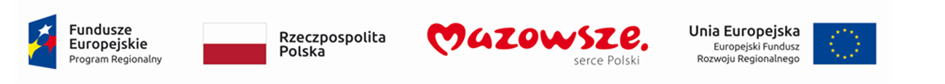 